АКЦИЯ "ИМЯ В ЛЕТОПИСИ ШКОЛЫ".                                                                    2023 ГОД - ГОД ПЕДАГОГА И НАСТАВНИКА

ПЕРВЫЕ ДИРЕКТОРА ШКОЛЫ №17

УДОБНИКОВ ПАВЕЛ ИВАНОВИЧ – директор школы №17 в 1956-1957 годах, учитель физики. Павел Иванович возглавил коллектив в первый год работы школы. Вместе с завучем Николаем Ивановичем Воскресенским они начали кропотливую работу по подбору кадров. 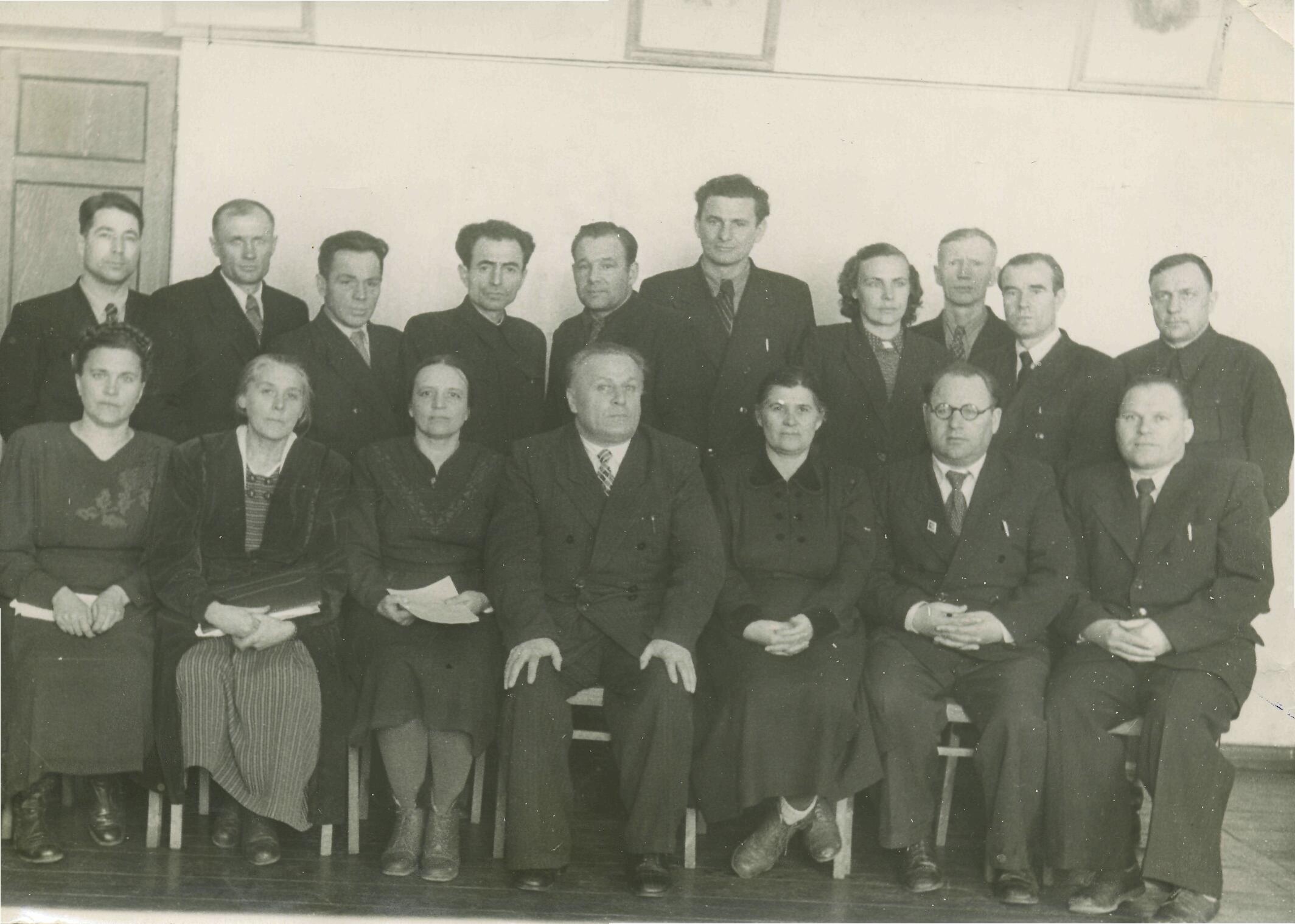 ВОРОПАЕВА ДАРЬЯ ФЕДОРОВНА – директор школы №17 в 1956-1958 годах, учитель русского языка и литературы. 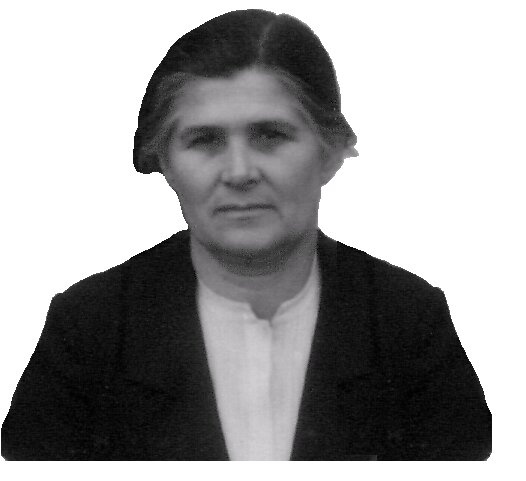 